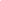 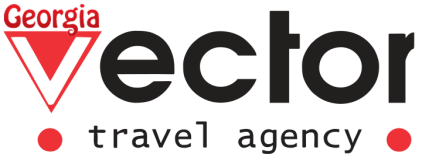 Эконом тур в Грузию от 2-х до 7-и ночейДЕНЬ 1: ТБИЛИСИ Прибытие в Тбилиси, где в аэропорту вас встретит представитель нашей турфирмы.  Трансфер в отель в г. Тбилиси.  Размещение. Отдых. Свободный вечер.  (Ночь в Гостинице в г. Тбилиси)
ДЕНЬ 2: ТБИЛИСИ – МЦХЕТАЗавтрак в гостинице.Трансфер на экскурсию в древний город-музей Мцхета.Мцхета – это древний город-музей, бывшая столица Восточной Грузии.Посещение древних и уникальных монастырей Джвари и Светицховели (оба памятника входят в мировое наследие ЮНЕСКО) входит в обязательную программу любого гостя Грузии«Джвари»  - первый монастырь Грузии, 5-6 век. Именно здесь Св. Нино водрузила свой крест из виноградной лозы и начала проповедовать христианство. Лермонтов поселил здесь Мцыри и описал в своей поэме прекрасный вид, который открывается с этого святого для всех грузин места.«Светицховели» – центральный кафедрал Грузии, 10 век.  Здесь короновали и хоронили царей. Уникальные фрески  святыни всемирной православной культуры хранятся в стенах этого монастыря.Посещение  винного погреба. Вино домашнего изготовления 2-х сортов - красное, белое и чача. Винодел расскажет историю виноградной культуры и производства вина в Грузии. Обед и мастер классы Грузинской кухни. Учимся готовить Хинкали.Трансфер в Тбилиси.Обзорная экскурсия по Тбилиси:Если вы еще до сих пор не бывали в столице Грузии, и вы интересуетесь градостроительством и историей архитектуры, пешая экскурсия по Старому Тбилиси — точно для вас!Где еще вы сможете сделать селфи на фоне древнего Храма 12-ого века Метехи и резных колоритных балкончиков одновременно?Полюбовавшись великолепной панорамой Старого Города, отсюда по канатной дороге мы отправимся к Крепости Нарикала — главной цитадели многих столетий. Затем спустимся по узким мощеным улочкам и посетим единственную в Тбилиси мечеть. Идя вглубь по Инжировому ущелью, мы увидим небольшой водопад Легвтахеви — редкостное явление в черте города.А следующий объект нашей пешей экскурсии — «Абанотубани» (дословно «банный район») — известен целительными серными банями. Ранее они служили не только в качестве центров личной гигиены и восстановления сил (предшественники современных спа), но и предоставляли возможность для интересных публичных встреч. А какой вкусный лимонад там подают в наше время! Желающие смогут заглянуть внутрь и забронировать на удобное время номер в знаменитых серных банях. Не забудьте также заказать услуги мекисе – особый вид массажа и пилинга, без которого немыслима здешняя баня. (Посещение серных бань оплачивается дополнительно)Мы обязательно пройдемся по пешеходному «Мосту Мира», раскинувшемуся над рекой Мтквари — он, точно, запомнится своим футуристическим дизайном, выбивающимся из общего архитектурного ансамбля нашей столицы.Не останется без нашего внимания и Храм Сиони (XVII в.). Будучи главным ортодоксальным Кафедральным Собором и резиденцией Патриарха — Католикоса Грузии до момента возведения Церкви Святой Троицы в 2004 году, он является важной достопримечательностью города.Также мы обязательно увидим самый старый из сохранившихся храмов Тбилиси — Анчисхати (VI в. до н.э.).И как равнодушно пройти мимо часовой башни известного Театра Марионеток Резо Габриадзе? Этот потрясающий воображение объект, безусловно, входит в маршрут нашей с вами экскурсии. (Ночь в Гостинице в г. Тбилиси). Расстояние в пути: Тбилиси-Мцхета 30 кмДЕНЬ 3-7: ТБИЛИСИЗавтрак в гостинице. Свободные дни. Факультативные Экскурсии: Экскурсия на  Кахетинскую сыроварню Бодбе-СигнахиАнанури-Гудаури-Казбеги
ДЕНЬ 8 ТБИЛИСИЗавтрак в гостинице. 12: 00 Освобождение номеров. Трансфер (на ж-д вокзал/аэропорт Тбилиси/ автовокзал).*ЦЕНЫ УКАЗАНЫ ЗА ВЕСЬ ТУР НА ОДНОГО ЧЕЛОВЕКА В НОМЕРЕ, В USD.Комиссия для ТА – 15%. Комиссия для ТО – 20%В СТОИМОСТЬ ТУРА ВХОДИТ:*Трансфер: Аэропорт – Отель – Аэропорт* Проживание в гостинице выбранной категории на базе завтрака* Экскурсия – Тбилиси – Мцхета* Сопровождение русскоязычного гида во время экскурсий* Транспортное обслуживание во время экскурсииВ СТОИМОСТЬ ТУРА НЕ ВХОДИТ:*Авиабилеты*Личные расходы*Обеды и ужины вне программы (ПРИ ЖЕЛАНИИ ВОЗМОЖНО ЗАКАЗАТЬ ЗАРАНЕЕ ЗА ДОП.ОПЛАТУ) *Медицинская страховка* Факультативные экскурсии* Обед, дегустация и мастер-классы в винном погребе по программе ( 15 USD на человека)*Указанные цены могут меняться согласно курсу доллара на момент бронирования.*Указанные отели могут быть заменены аналогичными.*Компания оставляет за собой право менять экскурсионные дни и последовательность туристических объектов на момент бронирования. 
*Компания не несет ответственность за ущерб, нанесенный в случае форс-мажорных обстоятельств, стихийных бедствий, непредвиденных задержек на дорогах и тому подобное.Проживание Hotel 3* - Voyager, Vista, Pushkin, Old Wall  или подобныеDate: 08.01.2023-01.04.2023; 01.10.2023-25.12.2023Date: 08.01.2023-01.04.2023; 01.10.2023-25.12.2023Date: 08.01.2023-01.04.2023; 01.10.2023-25.12.2023Date: 08.01.2023-01.04.2023; 01.10.2023-25.12.2023Date: 08.01.2023-01.04.2023; 01.10.2023-25.12.2023Date: 08.01.2023-01.04.2023; 01.10.2023-25.12.2023Date: 08.01.2023-01.04.2023; 01.10.2023-25.12.2023Проживание Hotel 3* - Voyager, Vista, Pushkin, Old Wall  или подобные2 Ночи3 Ночи4 ночи5 ночей6 ночей7 ночейDBL номер 175205230255285310TRPL номер  165195220245275300Доплата за SNGL50608090100110Проживание Hotel 3* - Voyager, Vista, Pushkin, Old Wall  или подобныеDate: 01.04.2023-01.10.2023Date: 01.04.2023-01.10.2023Date: 01.04.2023-01.10.2023Date: 01.04.2023-01.10.2023Date: 01.04.2023-01.10.2023Date: 01.04.2023-01.10.2023Date: 01.04.2023-01.10.2023Проживание Hotel 3* - Voyager, Vista, Pushkin, Old Wall  или подобные2 Ночи3 Ночи4 ночи5 ночей6 ночей7 ночейDBL номер 195225255285315350TRPL номер  185215245265305330Доплата за SNGL50608090100110Проживание Hotel 4* - Brim, Brosse Garden, Radius или подобныеDate: 08.01.2023-01.04.2023; 01.10.2023-25.12.2023Date: 08.01.2023-01.04.2023; 01.10.2023-25.12.2023Date: 08.01.2023-01.04.2023; 01.10.2023-25.12.2023Date: 08.01.2023-01.04.2023; 01.10.2023-25.12.2023Date: 08.01.2023-01.04.2023; 01.10.2023-25.12.2023Date: 08.01.2023-01.04.2023; 01.10.2023-25.12.2023Date: 08.01.2023-01.04.2023; 01.10.2023-25.12.2023Проживание Hotel 4* - Brim, Brosse Garden, Radius или подобные2 Ночи3 Ночи4 ночи5 ночей6 ночей7 ночейDBL номер 195235270310345380TRPL номер  185225260300335370Доплата за SNGL708090100110120Проживание Hotel 4* - Brim, Brosse Garden, Radius или подобныеDate: 01.04.2023-01.10.2023Date: 01.04.2023-01.10.2023Date: 01.04.2023-01.10.2023Date: 01.04.2023-01.10.2023Date: 01.04.2023-01.10.2023Date: 01.04.2023-01.10.2023Date: 01.04.2023-01.10.2023Проживание Hotel 4* - Brim, Brosse Garden, Radius или подобные2 Ночи3 Ночи4 ночи5 ночей6 ночей7 ночейDBL номер 245265320350380420TRPL номер  230245300330360400Доплата за SNGL708090100110120